Conference Schedule6th International Conference on Philosophy & Meaning in LifeUniversity of Liverpool, 17-19 June 2024AbstractsScan the QR code or visit the link below to view the abstracts for each presentation.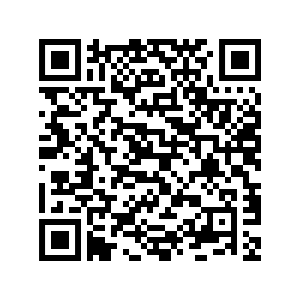 tinyurl.com/6th-abstractsDay 1: 17 June1239:00-9:30Registration and CoffeeRegistration and CoffeeRegistration and Coffee9:30-9:45Introduction (Michael Hauskeller)Introduction (Michael Hauskeller)Introduction (Michael Hauskeller)9:45-11:00KEYNOTE Tatjana Schnell: An Empirical Approach to Meaning in LifeKEYNOTE Tatjana Schnell: An Empirical Approach to Meaning in LifeKEYNOTE Tatjana Schnell: An Empirical Approach to Meaning in Life11:00-11:15Comfort breakComfort breakComfort break11:15-12:00Nathan Emmerich:Psychedelics, Psychotherapy, and Meaning in LifeOluwaseun Sanwoolu:Finding Meaning in Close Personal Relationships with AIFranlu Vulliermet:Love, Loss, and the Meaning of Life12:00-12:45Arto Tammenoksa:The Ascetic Path to Meaning – A Phenomenological Approach to Resignation in a World of Empty TranscendencesChelsea Shay:The Fundamental Threat of Superintelligence: A Loss of Meaning in ModernityBrylea Hollinshead:Dispositional Love and Meaning in Life12:45-14:00Lunch BreakLunch BreakLunch Break14:00-14:45Lucy Tomlinson:This Beautiful, Meaningful LifeJonathan Strand:On Making a DifferenceChristopher Earley:Witnessing History and Searching for Meaning14:45-15:30Christine Susienka:Hope and Meaning in LifeYing Xue:The Risk of Seeking the Meaning of Life and a Hegelian SolutionJohn Adams:Memory, Wonder and Longing: How the Past Gives Meaning to Our Lives15:30-15.45Coffee BreakCoffee BreakCoffee Break15:45-17:00KEYNOTE Kieran Setiya: Meaning and the AfterlifeKEYNOTE Kieran Setiya: Meaning and the AfterlifeKEYNOTE Kieran Setiya: Meaning and the Afterlife18:00-21:00Conference DinnerConference DinnerConference DinnerDAY 2: 18 June1122339:00-9:45Joshua Lewis Thomas:In Defence of Sense. Why the Intelligibility View is Still the Most Attractive Analysis of Life’s MeaningJoshua Lewis Thomas:In Defence of Sense. Why the Intelligibility View is Still the Most Attractive Analysis of Life’s MeaningJozef Majernik:“Life as an Experiment” in Nietzsche’s Gay ScienceJozef Majernik:“Life as an Experiment” in Nietzsche’s Gay ScienceRoland Kipke:Meaning in the Life of ChildrenRoland Kipke:Meaning in the Life of Children9:45-10:30Nobuo Kurata:Intelligibility Approach to Meaning of LifeNobuo Kurata:Intelligibility Approach to Meaning of LifeThomas Rule: Meaning as HorizonThomas Rule: Meaning as HorizonThomas Payre:A Sartrean Exploration of Meaningfulness in Mindless ActionsThomas Payre:A Sartrean Exploration of Meaningfulness in Mindless Actions10:30-11:00Coffee BreakCoffee BreakCoffee BreakCoffee BreakCoffee BreakCoffee Break11:00-11:45Natalia Tomashpolskaia:Border Situations as Stimuli to Search for the Meaning of Life on the Example of Wittgenstein’s War ExperienceNatalia Tomashpolskaia:Border Situations as Stimuli to Search for the Meaning of Life on the Example of Wittgenstein’s War ExperienceMasahiro Morioka:Phenomenological Structures of “a Life” in the Philosophy of Life’s MeaningMasahiro Morioka:Phenomenological Structures of “a Life” in the Philosophy of Life’s MeaningIddo Landau:Suffering and Meaning in LifeIddo Landau:Suffering and Meaning in Life11:45-12:30Giulia Codognato:Human Nature, Practices, and Common Good: How Human Beings FlourishGiulia Codognato:Human Nature, Practices, and Common Good: How Human Beings FlourishCharlie Potter:Life as Lived ExperienceCharlie Potter:Life as Lived ExperienceVincent del Prado:Our Corporeal Spell. Embodiment, Subjectivity, and the Analytic Philosophy of Meaning in LifeVincent del Prado:Our Corporeal Spell. Embodiment, Subjectivity, and the Analytic Philosophy of Meaning in Life12:30-13:30Lunch BreakLunch BreakLunch BreakLunch BreakLunch BreakLunch Break13:30-14:45KEYNOTE James Tartaglia: Neutral NihilismKEYNOTE James Tartaglia: Neutral NihilismKEYNOTE James Tartaglia: Neutral NihilismKEYNOTE James Tartaglia: Neutral NihilismKEYNOTE James Tartaglia: Neutral NihilismKEYNOTE James Tartaglia: Neutral Nihilism14:45-15:30Irene Liu:Meaning and TraditionIrene Liu:Meaning and TraditionGeorge Backen:The Phenomenology of MeaningGeorge Backen:The Phenomenology of MeaningFumitake Yoshizawa:Two Kinds of Meaninglessness in LifeFumitake Yoshizawa:Two Kinds of Meaninglessness in Life15:30-16:15Annemarie van Stee:Not Altogether Meaningless LivesAnnemarie van Stee:Not Altogether Meaningless LivesKiki Berk:Beauvoir on Meaning in Life at Old AgeKiki Berk:Beauvoir on Meaning in Life at Old AgePatrick O’Donnell:Pessimism on Meaning, Transcendence, and ReconciliationPatrick O’Donnell:Pessimism on Meaning, Transcendence, and Reconciliation16:30-18:00City and Beatles Bus TourCity and Beatles Bus TourCity and Beatles Bus TourCity and Beatles Bus TourCity and Beatles Bus TourCity and Beatles Bus TourDAY 3: 19 JuneDAY 3: 19 June1122339:00-9:459:00-9:45Jonah Goldwater:The Hierarchy Account of Meaning in LifeJonah Goldwater:The Hierarchy Account of Meaning in LifeTravis Rebello: The Value of a Meaningful LifeTravis Rebello: The Value of a Meaningful LifeAsheel Singh:Openness to ‘Cosmic Realism’ about the Meaning of LifeAsheel Singh:Openness to ‘Cosmic Realism’ about the Meaning of Life9:45-10:309:45-10:30Noah Jones: Utiliarianism and Meaningfulness: Enemies or Friends?Noah Jones: Utiliarianism and Meaningfulness: Enemies or Friends?Katherine Martha:Narrative, Meaning, and Well-Being: Fact or FictionKatherine Martha:Narrative, Meaning, and Well-Being: Fact or FictionTayron Alberto Achury Torres:Perseverance in its Being and the Meaning of Life: A perspective from the Philosophy of SpinozaTayron Alberto Achury Torres:Perseverance in its Being and the Meaning of Life: A perspective from the Philosophy of Spinoza10:30-10:4510:30-10:45Coffee BreakCoffee BreakCoffee BreakCoffee BreakCoffee BreakCoffee Break10:45-11:3010:45-11:30Ellie Palmer:Morality and the Posthumous SelfEllie Palmer:Morality and the Posthumous SelfWilliam Pamerleau:The Impact of Film on Meaning in LifeWilliam Pamerleau:The Impact of Film on Meaning in LifeAyush Nautiyal:The Coherency of the Moderate Supernaturalist View in Light of the Mawson-Metz ArgumentAyush Nautiyal:The Coherency of the Moderate Supernaturalist View in Light of the Mawson-Metz Argument11:30-12:1511:30-12:15Luke Elson:Moral Error Theory and MeaningLuke Elson:Moral Error Theory and MeaningDamiano Ranzenigo:Existential NecessityDamiano Ranzenigo:Existential NecessityMatthew Hammerton:Workism and its DiscontentsMatthew Hammerton:Workism and its Discontents12:15-13:1512:15-13:15Lunch BreakLunch BreakLunch BreakLunch BreakLunch BreakLunch Break13.15-14.1513.15-14.15Panel Discussion: Tatjana Schnell, James Tartaglia, Iddo Landau, Masahiro Morioka, Kiki Berk, and Michael HauskellerPanel Discussion: Tatjana Schnell, James Tartaglia, Iddo Landau, Masahiro Morioka, Kiki Berk, and Michael HauskellerPanel Discussion: Tatjana Schnell, James Tartaglia, Iddo Landau, Masahiro Morioka, Kiki Berk, and Michael HauskellerPanel Discussion: Tatjana Schnell, James Tartaglia, Iddo Landau, Masahiro Morioka, Kiki Berk, and Michael HauskellerPanel Discussion: Tatjana Schnell, James Tartaglia, Iddo Landau, Masahiro Morioka, Kiki Berk, and Michael HauskellerPanel Discussion: Tatjana Schnell, James Tartaglia, Iddo Landau, Masahiro Morioka, Kiki Berk, and Michael Hauskeller14:15-14:4514:15-14:45Concluding Remarks and OutlookConcluding Remarks and OutlookConcluding Remarks and OutlookConcluding Remarks and OutlookConcluding Remarks and OutlookConcluding Remarks and Outlook